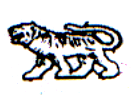 АДМИНИСТРАЦИЯ МИХАЙЛОВСКОГО МУНИЦИПАЛЬНОГО  
РАЙОНА ПРИМОРСКОГО КРАЯ
П О С Т А Н О В Л Е Н И Е 
_______________________              с. Михайловка                                          №____________О признании утратившим силу постановленияадминистрации Михайловского муниципального районаот 15.08.2014 г. № 989-па «Об установлении предельного уровня соотношения средней заработной платы руководителя муниципальногоучреждения Михайловского муниципального района и средней заработнойплаты работников муниципального учреждения Михайловскогомуниципального района (за исключением руководителя и главногобухгалтера учреждения)Руководствуясь Федеральным законом от 06 октября 2003 года № 131-ФЗ «Об общих принципах организации местного самоуправления в Российской Федерации», Трудовым кодексом Российской Федерации, Уставом Михайловского муниципального района, в связи с приведением в соответствие с действующим законодательством, администрация Михайловского муниципального районаПОСТАНОВЛЯЕТ:1. Считать утратившим силу постановление администрации Михайловского муниципального района от 15.08.2014 г. № 989-па «Об установлении предельного уровня соотношения средней заработной платы руководителя муниципального учреждения Михайловского муниципального района и средней заработной платы работников муниципального учреждения Михайловского муниципального района (за исключением руководителя и главного бухгалтера учреждения) с 01.01.2017 г.           2. Муниципальному казенному учреждению «Управление по организационно-техническому обеспечению деятельности администрации Михайловского муниципального района» (Шевченко) разместить (опубликовать) данное постановление на официальном сайте администрации Михайловского муниципального района.	3. Настоящее постановление вступает в силу с момента размещения (опубликования) на официальном сайте администрации Михайловского муниципального района.4. Контроль над исполнением настоящего постановления возложить на руководителя аппарата администрации муниципального района Е.А. Ермошину.Глава Михайловского муниципального района –Глава администрации района                                                          В.В. Архипов 